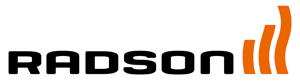 Elektrische badkamerradiatoren FLORES E TMerk	RADSON Type	FLORES E TMateriaal	Verticale D-collector van 40 mm x 30 mm	Ronde, rechte warmte-elementen met een 	diameter van 22 mmVoorzien van	PTC Blower (turbo)Conformiteit	EN 442TECHNISCHE OMSCHRIJVINGFLORES E T badkamerradiatoren bestaan uit ronde rechte stalen buizen met een diameter van 22 mm, die worden gelast tussen de “D”-vormige collectoren met een afmeting van 40 mm x 30 mm. Voorzien van PTC Blower (turbo).Elektrische badkamerradiator met warmtegeleidende vloeistofBediening: RF ControllerMuurbevestigingen, schroeven en pluggen inbegrepen. Deze regelbare consoles worden tussen de buizen geklemdAANSLUITING en BEDIENINGAansluitdoos 2-draads en eventuele stuurdraad naast of achter de radiator.Bediening: RF ControllerIntelligente regelingVoorzien van 6 bedrijfsmodi: Auto / Comfort / Verlaging / Vorstbescherming / Standby / Boost«Open raam» detectieDESIGNMet zijn ronde en fijne buizen is dit een mooie radiator met turbo.BEHANDELING EN AFWERKINGBehandelingsprocedure beantwoordend aan de norm DIN 55900 en EN 442 (emissievrij):Voorbereidingsfase: ontvetten, fosfateren en spoelen met Demin-water1ste lakfase: aanbrengen van de grondverf door kataforeseEindlaklaag: volgens het epoxypolyester poederprincipeKLEURStandaardkleur is wit - RAL 9016. Een brede waaier van RAL-, sanitaire en andere kleuren is beschikbaar.GAMMAHoogte in mm: 547, 862, 1222, 1537, 1807Lengte in mm: 500, 600, 750MONTAGEDe radiatoren zijn bevestigd aan de muur door middel van 3 wandconsoles, geplaatst tussen de warmte-elementen. De consoles zijn wit, chroom bij gekleurde radiatoren.VERPAKKING EN BESCHERMINGDe radiatoren worden individueel verpakt in karton, verstevigd met versterkte hoeksegmenten, het geheel omwikkeld met krimpfolie.GARANTIEGarantie tegen fabricagefouten: 10 jaar na installatie. 2 jaar op elektrische onderdelen.